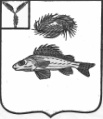 СОВЕТДЕКАБРИСТСКОГО МУНИЦИПАЛЬНОГО ОБРАЗОВАНИЯЕРШОВСКОГО РАЙОНА САРАТОВСКОЙ ОБЛАСТИРЕШЕНИЕот 15.03.2018 г.									№ 32-89«Об утверждении Порядка предоставления нормативных правовых актов (проектов нормативных правовых актов) Совета Декабристского МО Ершовского МР в прокуратуру Ершовского района»В соответствии с Федеральным законом от 06.10.2003 года № 131-ФЗ «Об общих принципах организации местного самоуправления в Российской Федерации», Федеральным законом от 17.07.2009 года № 172-ФЗ «Об антикоррупционной экспертизе нормативных правовых актов», Совет Декабристского муниципального образованияРЕШИЛ:1. Утвердить Порядок предоставления нормативных правовых актов (проектов нормативных правовых актов) Совета Декабристского МО в прокуратуру Ершовского района.2. Настоящее Решение вступает в силу со дня его опубликования (обнародования).Глава Декабристского МО					/Полещук М.А./УТВЕРЖДЕН:решением совета Декабристского МОот 15.03.2018 г. № 32-89ПОРЯДОКпредоставления нормативных правовых актов (проектов нормативных правовых актов) Совета Декабристского МО Ершовского МР в прокуратуру Ершовского района1. Настоящий Порядок предоставления нормативных правовых актов (проектов нормативных правовых актов) Совета Декабристского МО в прокуратуру Ершовского района (далее – Порядок) разработан в целях организации взаимодействия прокуратуры Ершовского района и Совета Декабристского МО по вопросу обеспечения законности принимаемых Советом Декабристского МО нормативных правовых актов и проведения антикоррупционной экспертизы нормативных правовых актов и их проектов, в целях обеспечения законности при разработке и принятии нормативных правовых актов Совета Декабристского МО, в целях оказания содействия Совету Декабристского МО в разработке проектов правовых актов, совершенствования механизма нормотворчества.2. Проекты нормативных правовых актов Совета Декабристского МО не позднее, чем за 10 дней до предполагаемой даты их принятия, предоставляются в прокуратуру Ершовского района для проведения проверки соответствия действующему законодательству, антикоррупционной экспертизы.3. Нормативные правовые акты Совета Декабристского МО в течение десяти дней с даты подписания, предоставляются в прокуратуру Ершовского района.